Муниципальное бюджетное образовательное учреждение дополнительного образования детей «Ахтубинский центр детского творчестваМО «Ахтубинский район»Методическая разработка занятия декоративно прикладной направленности для детей младшего школьного возрастапо теме:«Изготовление подарков, сувениров. «Открытка ко Дню Победы ветерану в подарок».Автор: Лосева Лада Анатольевна, педагог дополнительного образования МБОУ ДОД АЦДТ МО «Ахтубинский район»Астраханская областьг. Ахтубинск 2015                                Занятие предназначено для детей 6-12 лет на 1-2 учебных часа (в зависимости от возраста и подготовки обучающихся). Цель: изготовление поздравительной открытки к 9 маяЗадачи:- воспитание чувства патриотизма, уважения к ветеранам; - способствование развитию творческих способностей детей,  - развитие  умения  планировать свою деятельность, развитие  зрительного восприятия, глазомера, зрительно-моторную координацию, мелкую моторику. - воспитание  аккуратности, терпеливости в достижении результата, художественный вкус, умение видеть красоту.Прогнозируемый результат:Выполнение аккуратной работы, развитие у детей чувства патриотизма и уважения к ветеранам ВОВ.Тип занятия: комбинированныйЛичностных УУД -  навыки организации рабочего места для работы с бумагой и картоном; формирование эстетических чувствМетапредметные - Планирование собственной деятельности, оценка качества и уровня усвоения. Извлечение необходимой информации из беседы, рассказа. Выработка алгоритма действий.Познавательных УУД: активизация знаний и  умение делать обобщения, сравнения. Умение анализировать представленные работы и давать им характеристику; понимание вопросов учителя и умение строить логически верные ответы.Методы и приемы: беседа, инструктаж, самооценка. Оборудование: образец, комплект шаблонов, презентация, компьютер, проектор, распечатки ключевых слов.Материалы и инструменты: Цветной картон (2 цвета), 3 полоски из салфеток красного цвета, 3 полоски зелёного цвета из гофрированной бумаги,  распечатка заготовки для звезды, распечатка поздравления ветерану, распечатка георгиевской ленты, украшение (звёзды или кружочки - конфетти), ножницы, клей, карандаш.ПЛАН ЗАНЯТИЯвступительное слово о Дне победыо символических деталях на открыткеоб этапах работы над открыткойинструкция по технике безопасности при использовании требуемых инструментовизготовление открыткигвоздикизвездащитлентаобъединение деталей в открытку анализ детьми выполненной работы уборка рабочего места1. Вступительное слово. (На экране идёт показ презентации 1стр.) 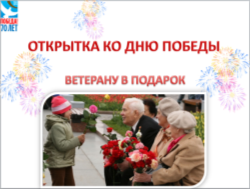 - Здравствуйте ребята, сегодня на занятии вы будите делать открытки ветеранам Великой Отечественной войны.  - Кто скажет, какая знаменательная дата приближается? (70 летите Победы)  - Когда празднуется День Победы? (9 мая) - Почему он называется День Победы? (В этот день закончилась Великая Отечественная война) - История праздника День Победы ведется с 9 мая 1945 года, потому что именно в этот день в пригороде Берлина был подписан акт о безоговорочной и полной капитуляции гитлеровской Германии и была провозглашена победа Красной Армии против немецко–фашистских захватчиков.  - Первый День Победы праздновался так, как, наверное, отмечалось очень мало праздников в истории страны. Люди на улицах поздравляли друг друга, обнимались, целовались и плакали. 9 мая вечером в Москве был дан Салют Победы, самый масштабный в истории СССР: из тысячи орудий было дано тридцать залпов. 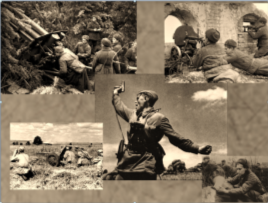  (На экране идёт показ презентации 2 стр.)Война - это страшное слово. Сколько жизней унесла она, сколько ни в чём не повинных людей погибло. Нет в нашей стране ни одной семьи, из которой бы война не унесла чью-то жизнь или не искалечила кого-то пулями и осколками. К счастью, мы не видели её, но мы всегда должны помнить о тех, кто защищал нашу землю; кто, не жалея себя и своей жизни, боролся на полях сражений.К сожалению, с каждым годом остается все меньше очевидцев и участников тех страшных военных событий. Но память о том подвиге, который они совершили, бессмертна. Память о тех людях, которые вырвали эту Победу, ценой собственной жизни, будет жить в сердцах еще многих последующих поколений. Выразить огромную благодарность и почтение нашим дорогим ветеранам в День Победы можно разными способами. Но в этот символический день нашим ветеранам главное знать, что их дети и внуки помнят про них, про их подвиг. Давайте же и мы порадуем их открытками, которые вы сегодня сделаете своими руками ко Дню Победы.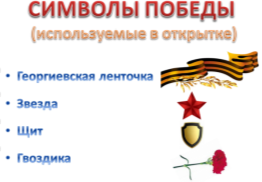 (На экране идёт показ презентации 3 стр.) -Посмотрите на образец открытки. Какие детали вы видите. (Звезду, георгиевскую ленту, гвоздики, щит).-Каждая деталь этой открытки символизирует своё отношение к победе, защите или боевой заслуге. Георгиевская Лента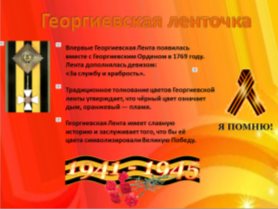 (На экране идёт показ презентации 4 стр.)- Впервые Георгиевская Лента появилась вместе с Георгиевским Орденом в 1769 году. Лента дополнялась девизом: «За службу и храбрость».- Кто-нибудь знает, что означают цвета на георгиевской ленте? (Ответы детей) - Традиционное толкование цветов Георгиевской ленты утверждает, что чёрный цвет означает дым, оранжевый — пламя.- Георгиевская Лента имеет славную историю и заслуживает того, что бы её цвета символизировали Великую Победу.Звезда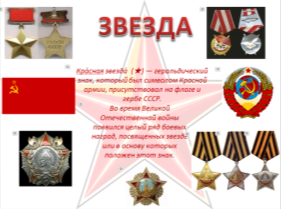 (На экране идёт показ презентации 5 стр.)- А кто может сказать, что символизирует красная звезда? (Ответы детей)- Красная звезда́  — геральдический знак, который был символом Красной армии, присутствовал на флаге и гербе СССР.- Во время Великой Отечественной войны появился целый ряд боевых наград, посвященных звезде или в основу которых положен этот знак. Щит(На экране идёт показ презентации 6 стр.)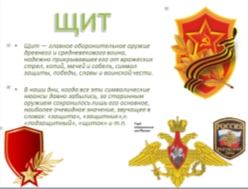 Вы знаете, что такое щит и для чего он нужен? (Ответы детей)- Щит — главное оборонительное оружие древнего и средневекового воина, надежно прикрывавшее его от вражеских стрел, копий, мечей и сабель, символ защиты, победы, славы и воинской чести.- В наши дни, когда все эти символические нюансы давно забылись, за старинным оружием сохранилось лишь его основное, наиболее очевидное значение, звучащее в словах: «защита», «защитник», «подзащитный», «щиток» и т.п.Гвоздика 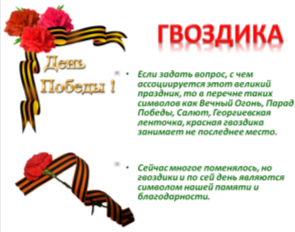 (На экране идёт показ презентации 7 стр.)- Если задать вопрос, с чем ассоциируется День Победы, то в перечне таких символов как Вечный Огонь, Парад Победы, Салют, Георгиевская ленточка, красная гвоздика занимает не последнее место. - Сейчас многое поменялось, но гвоздики и по сей день являются символом нашей памяти и благодарности.Инструкция по технике безопасности при использовании требуемых инструментов- Ребята, я надеюсь, что вы узнали что-то для себя новое о символах Победы, а теперь, прежде чем приступить к изготовлению открытки, вспомним о технике безопасности работы с ножницами и клеем. (На экране идёт показ презентаций 8-9 стр.)  (Дети перечисляют правила)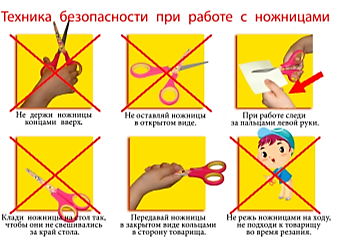 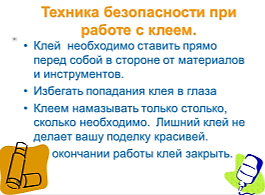 Изготовление открытки(На экране идёт показ презентации 10 стр.)Первые 2  детали открытки вы выполните вместе со мной – это гвоздику и звезду. Гвоздика.Берём полоску из салфетки, складываем несколько раз и надрезаем с одной из сторон «травкой». Далее, нижнюю часть, заматываем зелёной полоской из гофрированной бумаги, предварительно промазав клеем начало и конец. В конце можно приклеить удлинённые листики.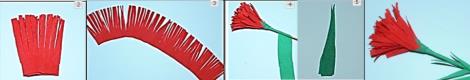 Звезда.Вырезаем шестиконечную заготовку из красной бумаги (распечатку) и начинаем складывать пополам короной 3 раза, каждый раз раскрывая и поворачивая на один лучик. Далее раскрыли нашу деталь, и каждый лучик начали складывать к центру. Снова всё раскрыли. И только теперь делаем один надрез между двумя лучиками до центра. Наконец мы можем сложить и склеить объёмную звезду, наложив полностью один лучик на другой, которые находятся рядом с разрезом.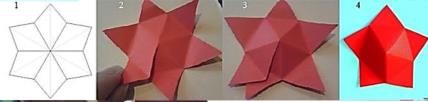 - Остальные детали вырезаете в произвольном порядке. (На экране идёт показ презентации 11 стр.)- Посмотрите на экран и назовите, какие детали открытки вы должны сделать? (Дети называют: 2 шита, 3 гвоздики, георгиевская ленточка, поздравление, украшения)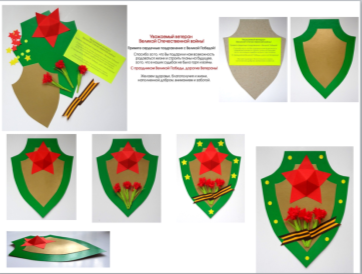 Объединение деталей открытки выполняется в определённом порядке. Сзади большого щита приклеивается поздравление, если оно выходит за края, обрежьте его до краёв щита.Два щита склеиваются – один в середине другого.Звезда клеится в верхней части открытки, отступив от самого верха.Под звездой приклеить 3 гвоздики.На стеблях гвоздик и щите закрепить георгиевскую ленточку.Можно добавить украшение на щит в виде маленьких кружочков или маленьких звёздочек.Анализ детьми выполненной работыИтак, вы закончили свои открытки, рассмотрите внимательно, всё ли вы сделали аккуратно и красиво. Что было особенно сложно в работе над  открыткой? (Дети отвечают). Что вы нового сегодня узнали? (Дети отвечают).Все вы старались и я думаю, что ваши открытки понравятся нашим ветеранам.Уборка рабочего местаА теперь, наше занятие закончено. Наведите, пожалуйста, порядок на своих рабочих местах.